BÀI 9MỘT SỐ PHƯƠNG THỨC CHĂN NUÔI Ở VIỆT NAMThời gian thực hiện: 01 tiếtI. MỤC TIÊUII. THIẾT BỊ DẠY HỌC VÀ HỌC LIỆUIII. TIẾN TRÌNH DẠY HỌC A. TIẾN TRÌNH DẠY HỌCIV. PHỤ LỤC         1. Thông tin về nội dung cập nhật liên quan đến bài dạy:-  Một số hình ảnh sưu tầm trên internet- Sách giáo viên và bài tập công nghệ 6.							1	1      2 Công cụ đánh giá:Phiếu học tập số 1Phiếu học tập số 2Phiếu học tập số 3Phiếu học tập số 4Hãy nêu tên 3 loài vật nuôi và cho biết phương thức chăn thả phù hợp.Bài tập SHS phần luyện tập.Câu 1: Hãy quan sát và gọi tên phương thúc chăn nuôi trong mỗi trường hợp ở Hình 9.6a. Chăn nuôi theo phương thức bản chăn thả; b. Chăn nuôi theo phương thức chăn thả; c. Chăn nuôi theo phương thức nuôi nhốt.Câu 2: Trình bày  ưu điểm và nhược điểm của phương thức chăn nuôi: chăn thả, nuôi nhốt, bán chăn thả. Phương thức chăn nuôi chăn thả có - Ưu điểm: mức đầu tư thấp, kĩ thuật nuôi đơn giản.- Nhược điểm: khó kiêm soát địch bệnh.Phương thức chăn nuôi nuôi nhốt- Ít phụ thuộc vào các điều kiện tự nhiên, cho năng suât cao và ôn định.	- Nhược điểm: chỉ phí đầu tư caoPhương thức chăn môi bán chăn thả	- Ưu điểm: chuông trại đơn giản, đễ nuôi, ít bệnh, tự sản xuât con giồng- Nhược điểm: châm lớn, quy mô đàn vừa phải, khó kiêm soát.Câu 3: Quan sát đặc điểm ngoại hình và cho biết teen gọi của các vật nuôi trong mỗi trường hợp ở hình 9.7- Gà mái có màu lông vàng đồm; gà trống lông màu nâu sáng, lông đuôi màu đen kèm ánh xanh là  gà Ri,-  Lợn có màu lông đen pha lẫn trắng, lưng hơi võng xuỗng là  lợn Móng Cái;- Vịt có dáng nặng nề, lông loang đen trắng là vịt bầu.Câu 4: Trâu, bò, lợn, gia cầm được nuôi nhiều ở đâu ? Vì sao?- Lợn, gia cầm: được nuôi nhiều ở vùng đông bằng,- Trâu, bò được nuôi nhiều ở trung du và miễn núi.Vì đây là những khu vực có điều kiện thuận lợi cho chăn nuôi, có nguồn thức ăn tự nhiên phong phủ, khí hậu phù hợp với điều kiện sinh trưởng và phát triển của vật nuôi.Phiếu học tập số 5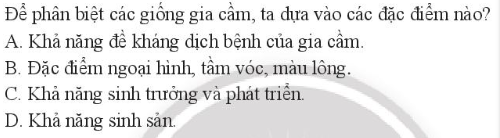 Đáp án: B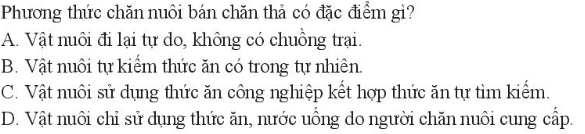 Đáp án: CBẢNG ĐÁNH GIÁ HOẠT ĐỘNG NHÓMPhẩm chất, năng lựcYÊU CẦU CẦN ĐẠTMã hoá1. Về năng lực1.1. Năng lực công nghệ1. Về năng lực1.1. Năng lực công nghệ1. Về năng lực1.1. Năng lực công nghệ1. Về năng lực1.1. Năng lực công nghệNhận thức công nghệ- Nhận biết được một số vật nuôi được nuôi nhiều, các loài vật nuôi đặc trưng vùng miền ở nước ta.- Trình bày được nội dung cơ bản về phương thức chăn nuôi(a2.2.1)(a2.2.2)Đánh giá công nghệĐưa ra được nhận xét về các phương thức chăn muôi, lựa chọn được phương thức chăn nuôi(e2.2.1)1.2. Năng lực chung 1.2. Năng lực chung 1.2. Năng lực chung 1.2. Năng lực chung Tự chủ và tự họcBiết lập và thực hiện kế hoạch học tập, lựa chọn được các nguồn tài liệu học tập phù hợp, lưu giữ thông tin có chọn lọc băng ghi tóm tắt các từ khóa, ghi chú bài giảng của giáo viên theo các ý chính(1)Giao tiếp và hợp tácBiết sử dụng ngôn ngữ kết hợp với hình ảnh để trình bày thông tin, ý tưởng và thảo luận những vấn đề đơn giản của bài học. Biết chủ động và gương mẫu hoàn thành phân việc được giao; góp ý, điều chỉnh, thúc đấy hoạt động chung, khiêm tôn học hỏi các thành viên trong nhóm.(2)2. Về phẩm chất2. Về phẩm chất2. Về phẩm chất2. Về phẩm chấtChăm chỉCó ý thức vê nliệm vụ học tập, vận dụng kiên thức, kĩ năng về phương thức chăn nuôi vào học tập và thực tiễn chăn nuôi(3)Trách nhiệmQuan tâm đến công việc chăn nuôi của gia đình(4)Hoạt độngGiáo viênHọc sinhHoạt động 1. Mở đầu Video (về một số vật nuôi đang ăn)- Hoàn thành phiếu học tập số 1Hoạt động 2. Hình thành kiến thức mớiHoạt động 2.1. Một số loài vật nuôi phổ biến ở Việt Nam- Phiếu học tập số 2- Hình 9.1, 9.2, 9.3,9.4  SGK - Hoàn thành phiếu học tập số 2 /nhóm- Bút lông, bút bi, vở ghi chép.Hoạt động 2.2. Một số phương thức chăn nuôi phổ biến ở Việt Nam- Phiếu học tập số 3,4- Hình 9.5  SGK - Hoàn thành phiếu học tập số 3,4 /nhóm- Bút lông, bút bi, vở ghi chép.Hoạt động 3. Luyện tập- Bút lông.Bài tập ở phần luyện tập ở SGK.- Hoàn thành bài tập SGK phần luyện tập.- Bút lông, bút bi, vở ghi chép.Hoạt động 4. Vận dụng- Phiếu học tập 5 (Giấy A4)- Hoàn thành phiếu học tập 5/HS - Bút bi, vở ghi chép.Hoạt động học(thời gian)Mục tiêu(Mã hoá)Nội dung dạy họctrọng tâmPP/KTDHchủ đạoPP/Công cụ đánh giáHoạt động 1. Mở đầu (5 phút)(a2.2.1)Những hình ảnh về một số vật nuôi đang ăn.Trò chơiPhiếu học tập số 1Hoạt động 2. Hình thành kiến thức mới Hoạt động 2.1. Một số loài vật nuôi phổ biến ở Việt Nam (20 phút)a2.2.1Một số loài vật nuôi được nuôi phổ biến ở Việt NamPhương pháp dạy học hợp tác Phương pháp công não.Phiếu học tập số 2Hoạt động 2.2. Một số phương thức chăn nuôi phổ biến ở Việt Nam(10 phút)(a2.2.2) (e2.2.1)(3)(1)(2)(4)Một số phương thức chăn nuôi phổ biến ở Việt NamPhương pháp dạy học hợp tác Phương pháp công não.  Phiếu học tập số 3,4BẢNG ĐÁNH GIÁ HOẠT ĐỘNG NHÓMHoạt động 3. Luyện tập(6 phút)(e2.2.1)Xác định ưu – nhược điểm của từng phương thức chăn nuôiPhương pháp công nãoHoạt động 4. Vận dụng(4 phút)(e2.2.1)Lựa chọn phương thức chăn nuôi phù hợp với từng giống vật nuôiPhương pháp công nãoPhiếu học tập số 5B. CÁC HOẠT ĐỘNG HỌC:Hoạt động 1. Mở đầu  (5 phút): a) Mục tiêu: Kích thích nhu cầu tìm hiểu về một số vật nuôi, phương thức chăn nuôi phổ biên ở Việt Namb) Nội dung: Những hình ảnh về một số vật nuôi đang ăn.c) Sản phẩm dự kiến: Trả lời câu hỏi và đáp án phiếu học tập số 1d) Tổ chức hoạt động dạy họcHoạt động 2. Hình thành kiến thức mới:Hoạt động 2.1. Một số loài vật nuôi phổ biến ở Việt Nam ( 20 phút)a) Mục tiêu: Giúp HS nhận biết được một số loài vật nuôi phổ biến ở Việt Namb) Nội dung: Một số loài vật nuôi được nuôi phổ biến ở Việt Namc) Sản phẩm dự kiến: Trả lời câu hỏi và đáp án phiếu học tập số 2d) Tổ chức hoạt động dạy họcHoạt động 2.2. Một số phương thức chăn nuôi phổ biến ở Việt Nam(10 phút)a) Mục tiêu: Giúp HS nêu được một số phương thức chăn nuôi phổ biến ở Việt Namb) Nội dung: Một số phương thức chăn nuôi như: chăn thả, nuôi nhốt, bán chăn thả.c) Sản phẩm dự kiến: Trả lời câu hỏi và đáp án phiếu học tập số 3,4d) Tổ chức hoạt động dạy họcHoạt động 3. Luyện tập ( 6 phút)a) Mục tiêu: Giúp HS củng cố kiến thức về một số loài vật nuôi, phương thức chăn nuôi phổ biến, đặc trưng vùng miền ở nước ta.b) Nội dung: bài tập phần Luyện tập trong SHS.c) Sản phẩm dự kiến: đáp án bài tập phần Luyện tập trong SHS.d) Tổ chức hoạt động dạy họcHoạt động 4. Vận dụng ( 4 phút)a) Mục tiêu giúp HS củng cô và vận đụng những kiến thức, kĩ năng vừa học vào thực tiển.b) Nội dung: : bài tập vận dụng trong SHS và bài tập về nhà trong SBT.c) Sản phẩm dự kiến: đáp án bài tập trong SHS và phiếu học tập số 5.d) Tổ chức hoạt động dạy họcB. CÁC HOẠT ĐỘNG HỌC:Hoạt động 1. Mở đầu  (5 phút): a) Mục tiêu: Kích thích nhu cầu tìm hiểu về một số vật nuôi, phương thức chăn nuôi phổ biên ở Việt Namb) Nội dung: Những hình ảnh về một số vật nuôi đang ăn.c) Sản phẩm dự kiến: Trả lời câu hỏi và đáp án phiếu học tập số 1d) Tổ chức hoạt động dạy họcHoạt động 2. Hình thành kiến thức mới:Hoạt động 2.1. Một số loài vật nuôi phổ biến ở Việt Nam ( 20 phút)a) Mục tiêu: Giúp HS nhận biết được một số loài vật nuôi phổ biến ở Việt Namb) Nội dung: Một số loài vật nuôi được nuôi phổ biến ở Việt Namc) Sản phẩm dự kiến: Trả lời câu hỏi và đáp án phiếu học tập số 2d) Tổ chức hoạt động dạy họcHoạt động 2.2. Một số phương thức chăn nuôi phổ biến ở Việt Nam(10 phút)a) Mục tiêu: Giúp HS nêu được một số phương thức chăn nuôi phổ biến ở Việt Namb) Nội dung: Một số phương thức chăn nuôi như: chăn thả, nuôi nhốt, bán chăn thả.c) Sản phẩm dự kiến: Trả lời câu hỏi và đáp án phiếu học tập số 3,4d) Tổ chức hoạt động dạy họcHoạt động 3. Luyện tập ( 6 phút)a) Mục tiêu: Giúp HS củng cố kiến thức về một số loài vật nuôi, phương thức chăn nuôi phổ biến, đặc trưng vùng miền ở nước ta.b) Nội dung: bài tập phần Luyện tập trong SHS.c) Sản phẩm dự kiến: đáp án bài tập phần Luyện tập trong SHS.d) Tổ chức hoạt động dạy họcHoạt động 4. Vận dụng ( 4 phút)a) Mục tiêu giúp HS củng cô và vận đụng những kiến thức, kĩ năng vừa học vào thực tiển.b) Nội dung: : bài tập vận dụng trong SHS và bài tập về nhà trong SBT.c) Sản phẩm dự kiến: đáp án bài tập trong SHS và phiếu học tập số 5.d) Tổ chức hoạt động dạy họcB. CÁC HOẠT ĐỘNG HỌC:Hoạt động 1. Mở đầu  (5 phút): a) Mục tiêu: Kích thích nhu cầu tìm hiểu về một số vật nuôi, phương thức chăn nuôi phổ biên ở Việt Namb) Nội dung: Những hình ảnh về một số vật nuôi đang ăn.c) Sản phẩm dự kiến: Trả lời câu hỏi và đáp án phiếu học tập số 1d) Tổ chức hoạt động dạy họcHoạt động 2. Hình thành kiến thức mới:Hoạt động 2.1. Một số loài vật nuôi phổ biến ở Việt Nam ( 20 phút)a) Mục tiêu: Giúp HS nhận biết được một số loài vật nuôi phổ biến ở Việt Namb) Nội dung: Một số loài vật nuôi được nuôi phổ biến ở Việt Namc) Sản phẩm dự kiến: Trả lời câu hỏi và đáp án phiếu học tập số 2d) Tổ chức hoạt động dạy họcHoạt động 2.2. Một số phương thức chăn nuôi phổ biến ở Việt Nam(10 phút)a) Mục tiêu: Giúp HS nêu được một số phương thức chăn nuôi phổ biến ở Việt Namb) Nội dung: Một số phương thức chăn nuôi như: chăn thả, nuôi nhốt, bán chăn thả.c) Sản phẩm dự kiến: Trả lời câu hỏi và đáp án phiếu học tập số 3,4d) Tổ chức hoạt động dạy họcHoạt động 3. Luyện tập ( 6 phút)a) Mục tiêu: Giúp HS củng cố kiến thức về một số loài vật nuôi, phương thức chăn nuôi phổ biến, đặc trưng vùng miền ở nước ta.b) Nội dung: bài tập phần Luyện tập trong SHS.c) Sản phẩm dự kiến: đáp án bài tập phần Luyện tập trong SHS.d) Tổ chức hoạt động dạy họcHoạt động 4. Vận dụng ( 4 phút)a) Mục tiêu giúp HS củng cô và vận đụng những kiến thức, kĩ năng vừa học vào thực tiển.b) Nội dung: : bài tập vận dụng trong SHS và bài tập về nhà trong SBT.c) Sản phẩm dự kiến: đáp án bài tập trong SHS và phiếu học tập số 5.d) Tổ chức hoạt động dạy họcB. CÁC HOẠT ĐỘNG HỌC:Hoạt động 1. Mở đầu  (5 phút): a) Mục tiêu: Kích thích nhu cầu tìm hiểu về một số vật nuôi, phương thức chăn nuôi phổ biên ở Việt Namb) Nội dung: Những hình ảnh về một số vật nuôi đang ăn.c) Sản phẩm dự kiến: Trả lời câu hỏi và đáp án phiếu học tập số 1d) Tổ chức hoạt động dạy họcHoạt động 2. Hình thành kiến thức mới:Hoạt động 2.1. Một số loài vật nuôi phổ biến ở Việt Nam ( 20 phút)a) Mục tiêu: Giúp HS nhận biết được một số loài vật nuôi phổ biến ở Việt Namb) Nội dung: Một số loài vật nuôi được nuôi phổ biến ở Việt Namc) Sản phẩm dự kiến: Trả lời câu hỏi và đáp án phiếu học tập số 2d) Tổ chức hoạt động dạy họcHoạt động 2.2. Một số phương thức chăn nuôi phổ biến ở Việt Nam(10 phút)a) Mục tiêu: Giúp HS nêu được một số phương thức chăn nuôi phổ biến ở Việt Namb) Nội dung: Một số phương thức chăn nuôi như: chăn thả, nuôi nhốt, bán chăn thả.c) Sản phẩm dự kiến: Trả lời câu hỏi và đáp án phiếu học tập số 3,4d) Tổ chức hoạt động dạy họcHoạt động 3. Luyện tập ( 6 phút)a) Mục tiêu: Giúp HS củng cố kiến thức về một số loài vật nuôi, phương thức chăn nuôi phổ biến, đặc trưng vùng miền ở nước ta.b) Nội dung: bài tập phần Luyện tập trong SHS.c) Sản phẩm dự kiến: đáp án bài tập phần Luyện tập trong SHS.d) Tổ chức hoạt động dạy họcHoạt động 4. Vận dụng ( 4 phút)a) Mục tiêu giúp HS củng cô và vận đụng những kiến thức, kĩ năng vừa học vào thực tiển.b) Nội dung: : bài tập vận dụng trong SHS và bài tập về nhà trong SBT.c) Sản phẩm dự kiến: đáp án bài tập trong SHS và phiếu học tập số 5.d) Tổ chức hoạt động dạy họcB. CÁC HOẠT ĐỘNG HỌC:Hoạt động 1. Mở đầu  (5 phút): a) Mục tiêu: Kích thích nhu cầu tìm hiểu về một số vật nuôi, phương thức chăn nuôi phổ biên ở Việt Namb) Nội dung: Những hình ảnh về một số vật nuôi đang ăn.c) Sản phẩm dự kiến: Trả lời câu hỏi và đáp án phiếu học tập số 1d) Tổ chức hoạt động dạy họcHoạt động 2. Hình thành kiến thức mới:Hoạt động 2.1. Một số loài vật nuôi phổ biến ở Việt Nam ( 20 phút)a) Mục tiêu: Giúp HS nhận biết được một số loài vật nuôi phổ biến ở Việt Namb) Nội dung: Một số loài vật nuôi được nuôi phổ biến ở Việt Namc) Sản phẩm dự kiến: Trả lời câu hỏi và đáp án phiếu học tập số 2d) Tổ chức hoạt động dạy họcHoạt động 2.2. Một số phương thức chăn nuôi phổ biến ở Việt Nam(10 phút)a) Mục tiêu: Giúp HS nêu được một số phương thức chăn nuôi phổ biến ở Việt Namb) Nội dung: Một số phương thức chăn nuôi như: chăn thả, nuôi nhốt, bán chăn thả.c) Sản phẩm dự kiến: Trả lời câu hỏi và đáp án phiếu học tập số 3,4d) Tổ chức hoạt động dạy họcHoạt động 3. Luyện tập ( 6 phút)a) Mục tiêu: Giúp HS củng cố kiến thức về một số loài vật nuôi, phương thức chăn nuôi phổ biến, đặc trưng vùng miền ở nước ta.b) Nội dung: bài tập phần Luyện tập trong SHS.c) Sản phẩm dự kiến: đáp án bài tập phần Luyện tập trong SHS.d) Tổ chức hoạt động dạy họcHoạt động 4. Vận dụng ( 4 phút)a) Mục tiêu giúp HS củng cô và vận đụng những kiến thức, kĩ năng vừa học vào thực tiển.b) Nội dung: : bài tập vận dụng trong SHS và bài tập về nhà trong SBT.c) Sản phẩm dự kiến: đáp án bài tập trong SHS và phiếu học tập số 5.d) Tổ chức hoạt động dạy họcB. CÁC HOẠT ĐỘNG HỌC:Hoạt động 1. Mở đầu  (5 phút): a) Mục tiêu: Kích thích nhu cầu tìm hiểu về một số vật nuôi, phương thức chăn nuôi phổ biên ở Việt Namb) Nội dung: Những hình ảnh về một số vật nuôi đang ăn.c) Sản phẩm dự kiến: Trả lời câu hỏi và đáp án phiếu học tập số 1d) Tổ chức hoạt động dạy họcHoạt động 2. Hình thành kiến thức mới:Hoạt động 2.1. Một số loài vật nuôi phổ biến ở Việt Nam ( 20 phút)a) Mục tiêu: Giúp HS nhận biết được một số loài vật nuôi phổ biến ở Việt Namb) Nội dung: Một số loài vật nuôi được nuôi phổ biến ở Việt Namc) Sản phẩm dự kiến: Trả lời câu hỏi và đáp án phiếu học tập số 2d) Tổ chức hoạt động dạy họcHoạt động 2.2. Một số phương thức chăn nuôi phổ biến ở Việt Nam(10 phút)a) Mục tiêu: Giúp HS nêu được một số phương thức chăn nuôi phổ biến ở Việt Namb) Nội dung: Một số phương thức chăn nuôi như: chăn thả, nuôi nhốt, bán chăn thả.c) Sản phẩm dự kiến: Trả lời câu hỏi và đáp án phiếu học tập số 3,4d) Tổ chức hoạt động dạy họcHoạt động 3. Luyện tập ( 6 phút)a) Mục tiêu: Giúp HS củng cố kiến thức về một số loài vật nuôi, phương thức chăn nuôi phổ biến, đặc trưng vùng miền ở nước ta.b) Nội dung: bài tập phần Luyện tập trong SHS.c) Sản phẩm dự kiến: đáp án bài tập phần Luyện tập trong SHS.d) Tổ chức hoạt động dạy họcHoạt động 4. Vận dụng ( 4 phút)a) Mục tiêu giúp HS củng cô và vận đụng những kiến thức, kĩ năng vừa học vào thực tiển.b) Nội dung: : bài tập vận dụng trong SHS và bài tập về nhà trong SBT.c) Sản phẩm dự kiến: đáp án bài tập trong SHS và phiếu học tập số 5.d) Tổ chức hoạt động dạy họcTTTÊN VẬT NUÔITHỨC ĂN1TrâuĂn cỏ, thân cây bắp,…2Bò Ăn cỏ, thân cây bắp,…3Gà Ăn thóc, bắp,…4LợnĂn cám, rau muống,..TTTÊN VẬT NUÔITHỨC ĂNĐẶC ĐIỂM NGOẠI HÌNHBò vàng Việt NamĂn cỏLông vàng, da mỏngBò sữa Hà LanĂn cỏLong loang đen trắng, cho sữa nhiềuBò lai SindĂn cỏLông vàng hoặc nâu, vai uTrâu Việt NamĂn cỏDa đen xám, tai mọc ngang, sưng dàiTTTÊN VẬT NUÔITHỨC ĂNĐẶC ĐIỂM NGOẠI HÌNHLợn Móng CáiThức ăn hỗn hợpLông trắng đen hoặc hồng, lưng hơi võng xuốngLợn LandraceThức ăn hỗn hợpThân dài, da trắng, tai rủ xuống trước mặt, nạc nhiềuLợn YorkshireThức ăn hỗn hợpThân dài, da trắng, tai dựng lên, nạc nhiềuTTTÊN VẬT NUÔITHỨC ĂNĐẶC ĐIỂM NGOẠI HÌNHGà RiThức ăn hỗn hợpCó màu lông đa dạng Gà HồThức ăn hỗn hợp- Gà trống: lông có màu đen ánh xanh và màu đỏ mạn chín- Gà mái: lông có màu trắng vàng, nâu sọc hay nâu nhạtVịt cỏThức ăn hỗn hợpThân hình nhỏ bé, chạy nhanh, lông có nhiều màuMỗi phương thức chăn nuôi được minh họa trong hình 9.5 có ảnh hưởng như thế nào đến sự phát triển của vật nuôi?Mỗi phương thức chăn nuôi được minh họa trong hình 9.5 có ảnh hưởng như thế nào đến sự phát triển của vật nuôi?Hình 9.5aChăn thả:Vật nuôi tự tìm thức ăn, vật nuôi dễ mất bệnhHình 9.5bNuôi nhốt: con người cung cấp thức ăn cho vật nuuoi và kiểm soát được dịch bệnhHình 9.5cBán chăn thả: con người cung cấp thức ăn một phần, một phần vật nuôi tự kiếm thức ăn nên chậm lớn.TTTÊN VẬT NUÔIPHƯƠNG THỨC CHĂN NUÔI1Trâu Việt NamChăn thả2Lợn LandraceNuôi nhốt3Gà RiBán chăn thảSTTTiêu chí đánh giáĐiểm tối đaĐiểm đạt đượcGhi chú1Số lượng thành viên đầy đủ12Tổ chức làm việc nhóm: phân công tổ trưởng, thư kí; phân công việc; kế hoạch làm việc13Các thành viên tham gia tích cực vào hoạt động nhóm. Tạo không khí vui vẻ và hoà đồng giữa các thành viên trong nhóm24Kỷ luật trật tự và  vệ sinh trong quá trình làm việc nhóm.25Trình bày phiếu học tập rõ ràng, đẹpNhận xét rõ ràng mạch lạcLắng nghe các nhóm khác nhận xét.Nhận xét đúng36Thực hiện tốt các yêu cầu trong phiếu học tập1TổngTổng10